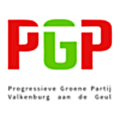 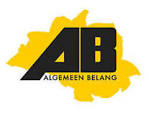 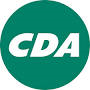 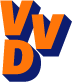 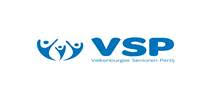 Motie ondersteuning  initiatief ‘Sjinse Schoolvereniging i.o.’De raad in vergadering bijeen op 4 juni 2018In aanmerking nemende dat:Er door de raad gestreefd wordt naar behoud van basisonderwijs in de kernenDe basisschool in Schin op Geul inmiddels is geslotenDe basisscholen in Vilt en Houthem tevens gaan sluitenOverwegende dat:Schoolbesturen de landelijke opheffingsnorm hanterenDit geleid heeft tot het sluiten van basisscholen in diverse kernenHierdoor kernen verstoken zijn van basisonderwijs in hun leefomgevingDit nadelige gevolgen heeft voor de leefbaarheid in de kernenDit tevens nadelige gevolgen heeft voor het verenigingslevenIn aanmerking nemende dat:Er inmiddels sprake is van een verschraling van het onderwijsaanbod in onze gemeenteVanwege de fusie/samenvoeging van scholen een situatie is ontstaan waardoor de klassen overvol dreigen te rakenEr sprake is van een landelijke kentering door het verhogen van de kleinescholentoeslag (minister Slob 13 maart j.l.)Er een ‘Sjinse Schoolvereniging’ wordt opgericht Het initiatief van de ‘Sjinse Schoolvereniging’ (in oprichting) past binnen de visie van het kabinetSchin op Geul niet alleen staat in zijn wens voor een dorpsschoolWetende dat dit initiatief door de Heerlijkheid Schin op Geul, de Parochie H. Mauritius en diverse lokale verenigingen gesteund wordtDe ‘Sjinse Schoolvereniging’ voornemens is om op basis van de experimenteerbeschikking een school op te richtenDe minister van OCW een dergelijke beschikking op basis van de Experimentenwet Onderwijs kan verstrekkenDe VZD (verenigde zelfstandige dorpsscholen) dit soort initiatieven ondersteunenDe VZD voornemens is om middels een petitie aan de landelijke politiek het experiment van Westerbroek uit te breiden met een zestal andere dorpenDe VZD op 12 juni a.s. de petitie zal aanbieden aan de Tweede KamerVerzoekt:De raad kennis te nemen van bovengenoemde overwegingen en constateringen;En draagt het college van burgemeester en wethouders op:Hun sympathie voor dit initiatief te uiten in een brief die toegevoegd wordt aan de petitie aan de Tweede Kamer. In afwachting van de uitspraak van de Minister tot eind dit jaar (een deel van) de voormalige St. Antoniusschool te reserverenHun bereidheid uit te spreken om op initiatief van de ‘Sjinse Schoolvereniging’ i.o., de Heerlijkheid en andere belanghebbenden om tafel te gaanEen eventueel voornemen om dit initiatief in het Gemeentelijke plan van Scholen op te nemen tijdig voor te leggen aan de raadsadviescommissie Sociaal Domein en de raadBij dit alles kwaliteit van onderwijs leidend te laten zijnEn gaat over tot de orde van de dag.Namens PGP fractie: Corry Fulmer-BouwensNamens fractie AB: Niels DauvenNamens CDA fractie: Math KnubbenNamens fractie VVD: Bianca Rooding-EurlingsNamens fractie VSP: Jef Kleijnen                                                                                                         